«По щучьему велению… по нашему хотенью!»                                                                                          «Мы рождены,                                                                               чтоб сказку сделать былью!..»В нашем городе зимы холодные. Выходят малыши на прогулку, похожие на колобков.  Неохота двигаться! Думали воспитатели с родителями, как расшевелить детей, и решили устроить (а точнее, построить) сказку на участке, где детки гуляют. Вспомнили прекрасную зимнюю сказку о Емеле, и взялись за дело!  Когда снежные постройки были готовы, оформили их кусочками ткани под «дымковскую роспись».Через неделю наш участок было не узнать!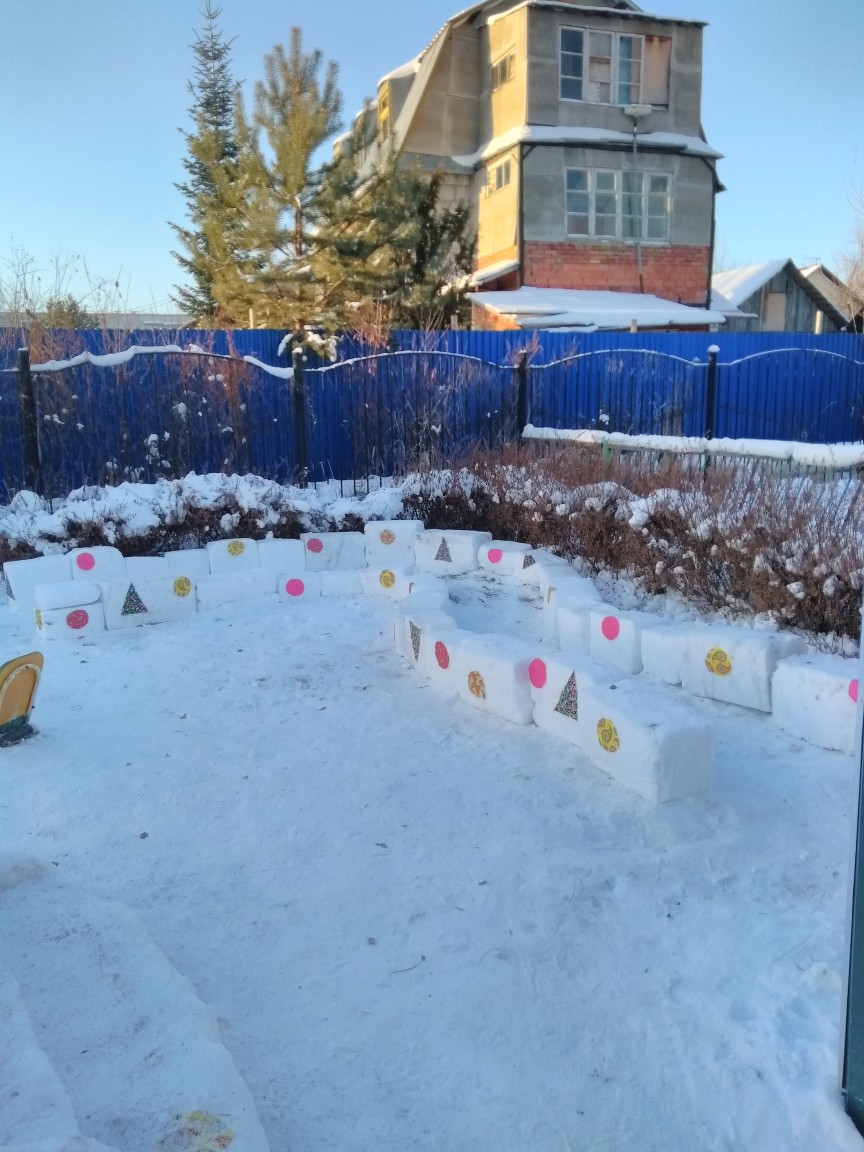                 Сначала надо пробежаться по «веселой дорожке».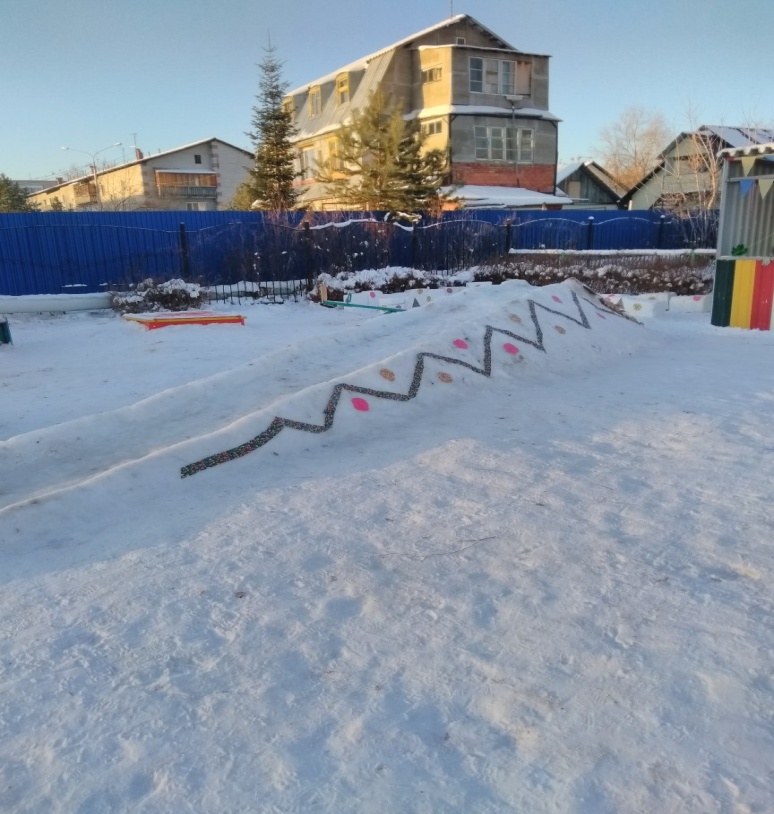                            Потом скатиться с горки.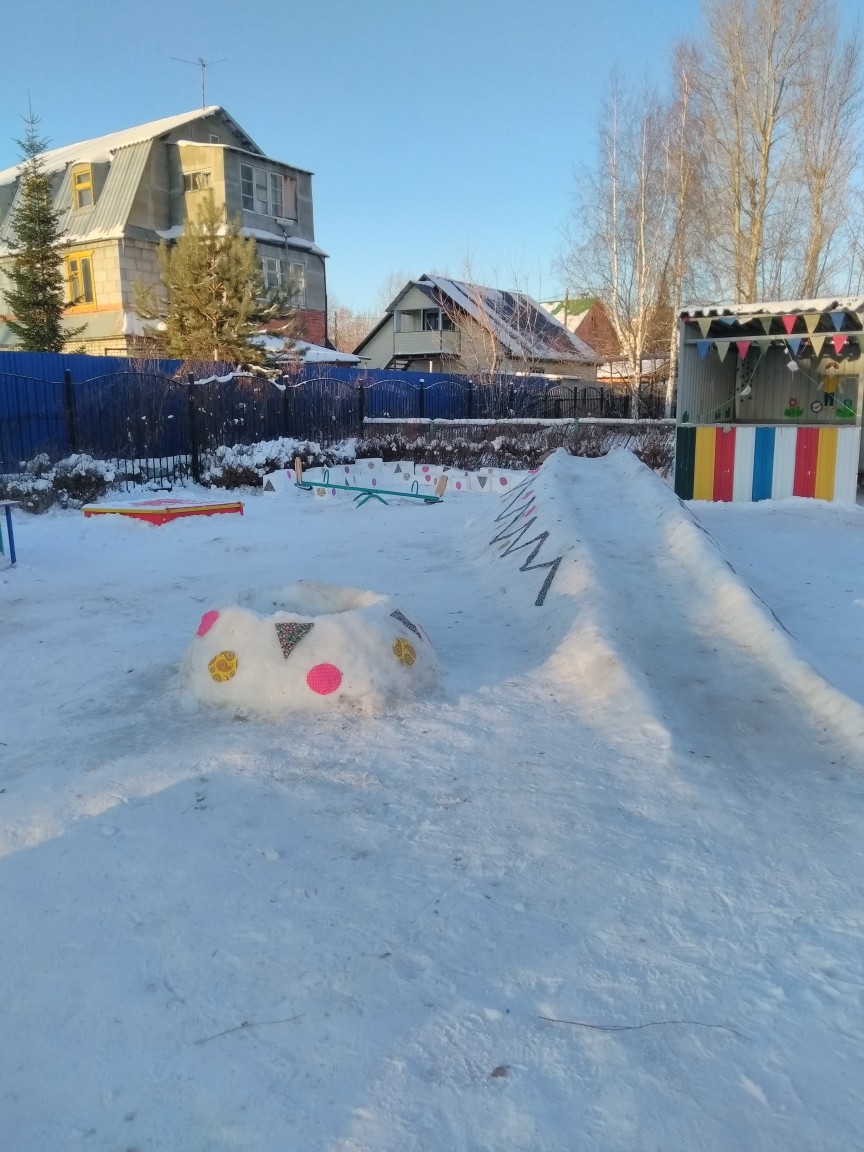                        Съехали с горки, а вот и «прорубь»!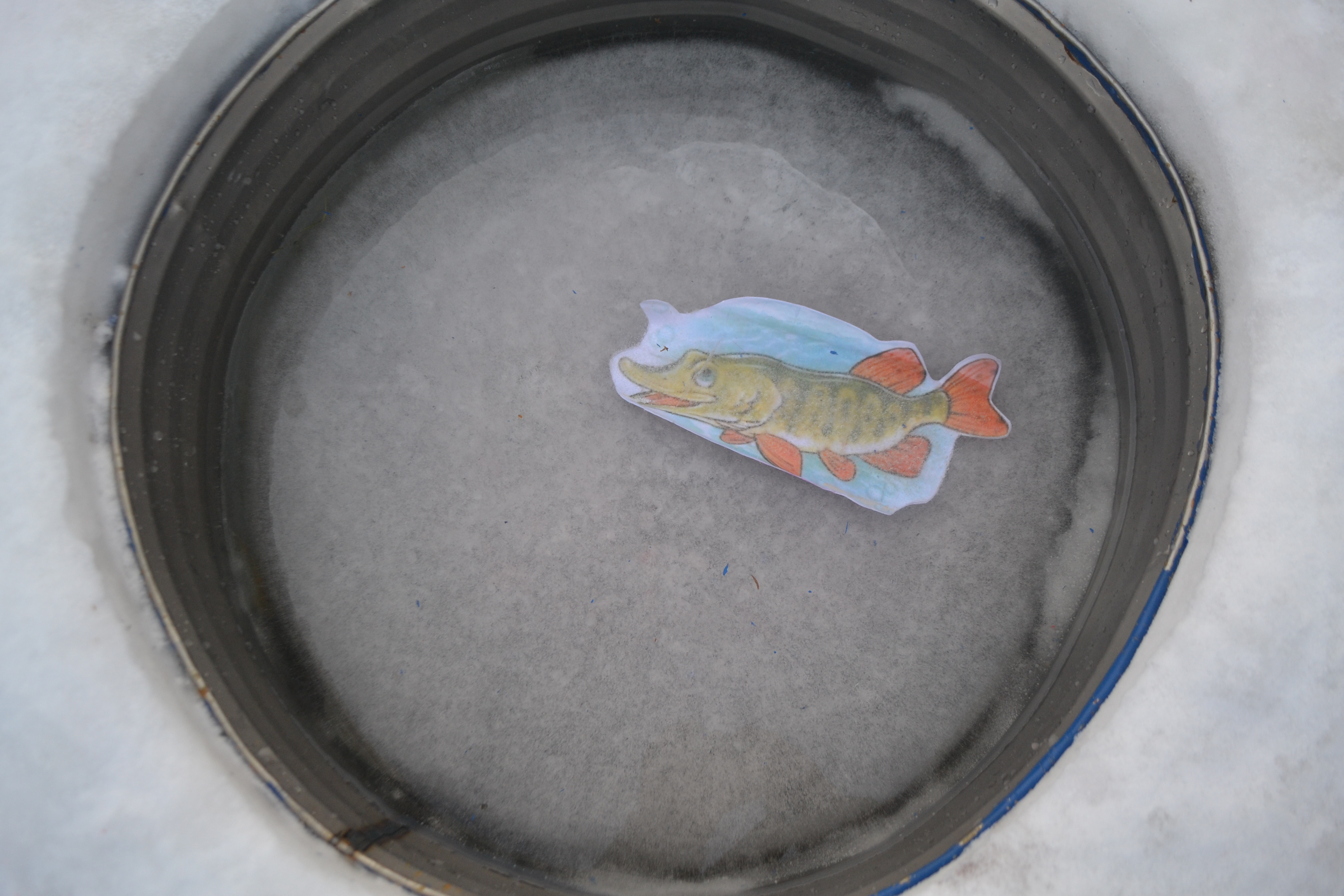                         В «проруби» нас щука дожидается(поговаривают, что рыба эта не простая - желания исполняет)!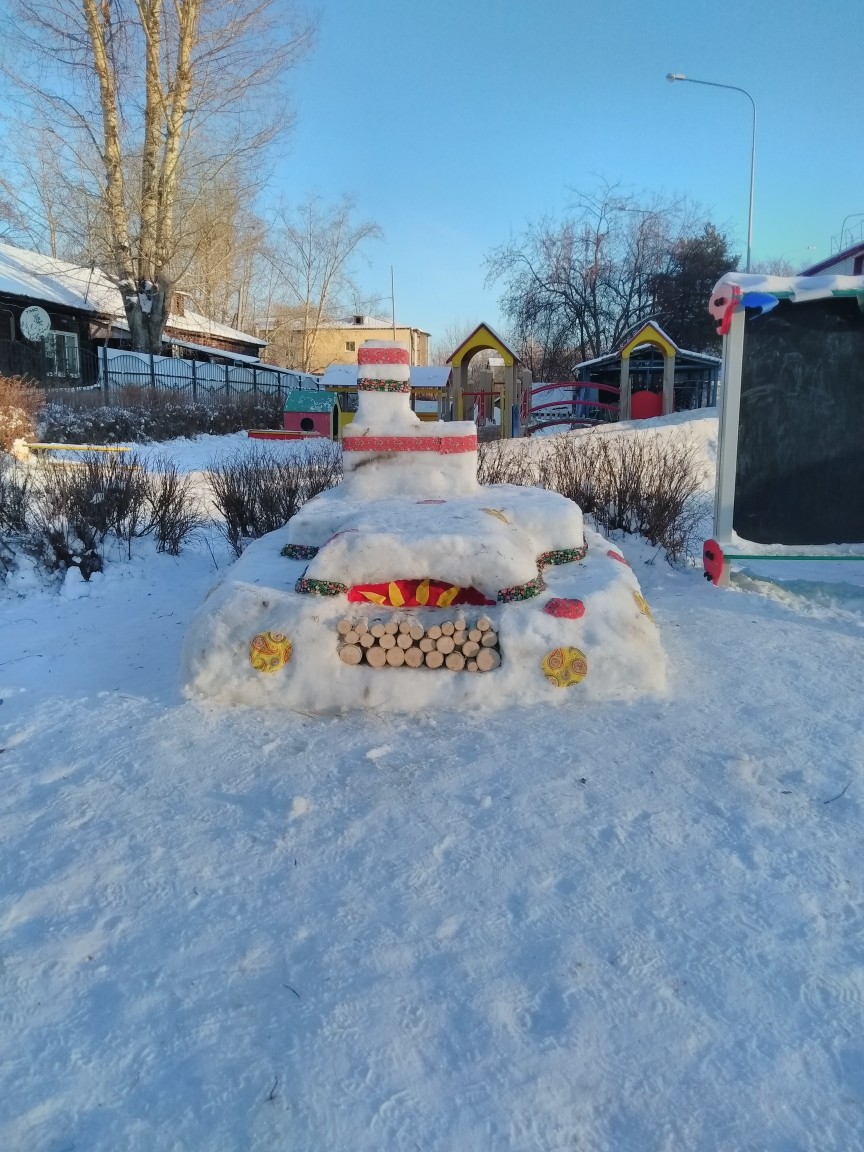                А теперь можно и на печь взобраться, да отдохнуть!А вы, хотите попасть в сказку? Тогда милости просим на наш участок! До весны «щука» будет все желания исполнять!Подготовила:  воспитатель Головина Светлана Михайловна.